Alpha Sigma Chapter of Epsilon Sigma Phi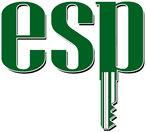 Meritorious Support Service Award ApplicationThe Meritorious Support Service Award is a Chapter Award designed to pay tribute to the many staff in our system that, over time, have shown support for the mission, program, and professional staff of Extension Division.  Such persons include secretaries, program assistants, camp directors, motor pool managers, public distribution clerks, print shop operators, budget analysts, computer operators and others.  Nominee is not an ESP member.Award application is due February 1 of each year.Each nomination must include documentation, not to exceed one 8 ½” x 11” page, typed in a minimum of 10 font with 1” margins.Documentation should include:Program support and accomplishments of nomineeProfessional accomplishments of nomineeA summary statement of support for nominee that is a concise 50-75 words, well written, each to read narrative.Nominee’s name:Job Title:County/Program Area:Nominee’s Email Address:Nominator’s Name:Email application to current Awards Committee Chair: Donna Peterson, donna.peterson@wisc.eduOr surface to current Awards Committee Chair:  Donna Peterson, Iowa County Extension, 303 W Chapel Street, Dodgeville, WI 53533